INFOKnjiga «Komparativni glosar filmskih termina na bosanskom, engleskom i turskom jeziku» u izdavaštvu  Internacionalnog univerziteta u sarajevu i IP Svjetlost Sarajevo je trojezično džepno izdanje rječnika filma u uredništvu dr. Lejle Panjeta.  Knjiga je doprinos teorijskom istraživanju filma i upotrebnoj filmskoj terminlogiji na bosanskom, engleskom i turskom, te je ujedno i jedno trojezično izdanje ove vrste. Ovo je prvi rječnik filma na bosanskom jeziku, sa kratkim osvrtom na historiju filma, a namijenjena je studentima i filmskim radnicima sa ova tri govorna područja. Projekat izdavanja knjige podržali su Istanbul Motion Films, Lok, Filmski centar Sarajevo, Federalno ministarstvo nauke i obrazovanja. Promotori knjige su: prof. dr. Ridvan Senturk, prof. dr. Besim Spahić, te nagradjivani BH reditelji Srdjan Vuletić i Adis Bakrač.Iz predgovora urednika„Cilj nam je bio prikupiti upotrebnu leksiku filma i filmske tehnologije u bosanskom jeziku, koja je većinom porijeklom iz engleskog jezika i klasificirati njene korespondirajuće termine na engleskom i turskom. Većina zabuna u filmskoj terminologiji nastaje kod prevodjenja. Srednji plan na bosanskom ne prevodi se kao medium shot, već long shot, dok je medium shot na engleskom zapravo  naš srednjekrupnji plan.  Terimin cinematography se odnosi na filmsku fotografiju, dok se krovni termin kinematografija prevodi kao cinema. Ovo su neki od primjera za motivaciju u radu na ovom projektu, kao i neophodnost akademskog bavljenja ovim pitanjima u oblasti filma. S obzirom da se radi o osnovnim, konciznim terminima početničkog nivoa bavljenja filmskim studijama, ovo džepno izdanje glosara pojašnjava upotrebnu leksiku pa je namijenjen i široj čitalačkoj publici sa sva tri govorna područja kao i onima koji se profesionalno bave filmom.“	                					 				                                                 Van. Prof. Dr. Lejla PanjetaO glavnom urednikudr. Lejla Panjeta, vanredni profesor iz oblasti filmskih studija i vizuelnih komunikacija na IUS-u.Dr. Lejla Panjeta je autorica knjiga Industrija iluzija: Film & Propaganda, Telenovela - fabrika ljubavi: Uvod u produkciju i žanr, Potreba za smislom: Mit, manipulacija i film, te nagradjivane knjige Nove (i stare) laži. Diplomira multimedijalnu režiju i žurnalistiku, magistrira komunikologiju i doktorira filmsku propagandu iz oblasti komunikacijskih nauka.  Univerzitetski je predavač iz oblasti filmskih studija, vizuelnih komunikacija i ideologije. Režirala je u pozorištu i filmu, a bavi se istraživanjima iz oblasti propagande, estetike, kulturoloških i filmskih studija. 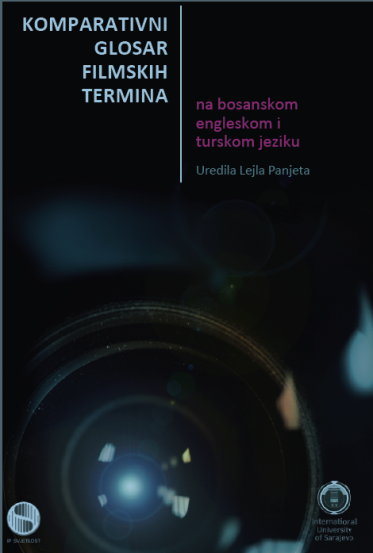 